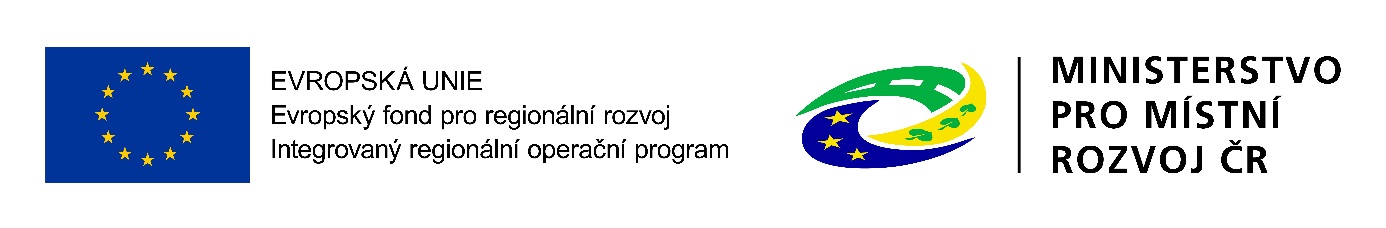 Číslo programu:	06Název programu:	Integrovaný regionální operační programNázev výzvy:		31. Výzva IROP – ZVÝŠENÍ KVALITY NÁVAZNÉ PÉČE – SC 2.3Prioritní osa:		06.2 Zkvalitnění veřejných služeb a podmínek života pro obyvatele 			regionů Projekt s názvem: „Pořízení rentgenových přístrojů“Cílem projektu je modernizace stávajícího technického vybavení vybraných oddělení, která povede ke zkvalitnění služeb návazné péče. Záměrem projektu je vyrovnání rozdílů v kvalitě péče mezi jednotlivými zařízeními a vytvoření prostředí pro efektivní spolupráci zařízení různých medicínských úrovní. Cílem zdravotnických systémů je především zlepšování zdraví populace. To zahrnuje nejen léčbu, ale i prevenci – tedy aktivní předcházení negativním důsledkům nemocí nebo zhoršenému zdravotnímu stavu. K provádění prevence je třeba mít kvalitní, standardní a dlouhodobý přehled o zdravotních rizicích, jak jsou tato rizika v populaci rozšířena a jaká opatření lze realizovat k jejich eliminaci. Pro získání a racionální využívání relevantních informací o prognózách zdraví populace jsou nezbytné investice do zkvalitnění infrastruktury a zavádění inovativních metod v rámci předcházení zdravotních rizik - podporu zdraví, prevenci nemocí a účinných opatření pro řešení akutních stavů. Pro získání výše uvedených informací je důležité dosažení odpovídající úrovně modernizace a kvality technického zázemí a přístrojového vybavení (zdravotnické prostředky) pro udržení a zvyšování standardů kvality poskytované zdravotní péče, standardů bezpečnosti provozu a ochranu zdraví osob v systému zdravotní péče. Tohoto cíle bude dosaženo prostřednictvím investic do přístrojového vybavení nemocnic. V současné době přístroje, které jsou předmětem tohoto projektu, v nemocnicích chybí, nebo jsou morálně a fyzicky zastaralé. Na tyto přístroje ve většině případů chybí servisní podpora. Požadované přístroje a vybavení byly vybírány na základě současných poznatků a technologií.Naplněním projektu získá nemocnice moderní vybavení, které přispěje ke zlepšení a obnově zastaralých RTG přístrojů za moderní a umožní rovněž významné zlepšení léčebných výsledků a rozšíření terapeutických možností. Zároveň dojde k významnému rozšíření vybavení nemocnic tak, aby v tomto ohledu dosáhly odpovídající technické úrovně. Projekt „Pořízení rentgenových přístrojů“ je spolufinancován Evropskou unií.Číslo programu:	06Název programu:	Integrovaný regionální operační programNázev výzvy:		31. Výzva IROP – ZVÝŠENÍ KVALITY NÁVAZNÉ PÉČE – SC 2.3Prioritní osa:		06.2 Zkvalitnění veřejných služeb a podmínek života pro obyvatele 			regionůProjekt s názvem: „Pořízení ultrazvukových přístrojů“Cílem projektu je modernizace stávajícího technického vybavení vybraných oddělení, která povede ke zkvalitnění služeb návazné péče. Záměrem projektu je vyrovnání rozdílů v kvalitě péče mezi jednotlivými zařízeními a vytvoření prostředí pro efektivní spolupráci zařízení různých medicínských úrovní. Cílem zdravotnických systémů je především zlepšování zdraví populace. To zahrnuje nejen léčbu, ale i prevenci – tedy aktivní předcházení negativním důsledkům nemocí nebo zhoršenému zdravotnímu stavu. K provádění prevence je třeba mít kvalitní, standardní a dlouhodobý přehled o zdravotních rizicích, jak jsou tato rizika v populaci rozšířena a jaká opatření lze realizovat k jejich eliminaci. Pro získání a racionální využívání relevantních informací o prognózách zdraví populace jsou nezbytné investice do zkvalitnění infrastruktury a zavádění inovativních metod v rámci předcházení zdravotních rizik - podporu zdraví, prevenci nemocí a účinných opatření pro řešení akutních stavů. Pro získání výše uvedených informací je důležité dosažení odpovídající úrovně modernizace a kvality technického zázemí a přístrojového vybavení (zdravotnické prostředky) pro udržení a zvyšování standardů kvality poskytované zdravotní péče, standardů bezpečnosti provozu a ochranu zdraví osob v systému zdravotní péče. Tohoto cíle bude dosaženo prostřednictvím investic do přístrojového vybavení nemocnic. V současné době přístroje, které jsou předmětem tohoto projektu, v nemocnicích chybí, nebo jsou morálně a fyzicky zastaralé. Na tyto přístroje ve většině případů chybí servisní podpora. Požadované přístroje a vybavení byly vybírány na základě současných poznatků a technologií.Realizací tohoto projektu se splní požadavek na modifikaci zastaralé a doplnění chybějící zdravotnické techniky, konkrétně ultrazvukových přístrojů, které jsou již na hranici doby technické životnosti. Projekt „Pořízení ultrazvukových přístrojů“ je spolufinancován Evropskou unií.Číslo programu:	06Název programu:	Integrovaný regionální operační programNázev výzvy:		31. Výzva IROP – ZVÝŠENÍ KVALITY NÁVAZNÉ PÉČE – SC 2.3Prioritní osa:		06.2 Zkvalitnění veřejných služeb a podmínek života pro obyvatele 			regionůProjekt s názvem: „Pořízení endoskopických přístrojů“Cílem projektu je modernizace stávajícího technického vybavení vybraných oddělení, která povede ke zkvalitnění služeb návazné péče. Záměrem projektu je vyrovnání rozdílů v kvalitě péče mezi jednotlivými zařízeními a vytvoření prostředí pro efektivní spolupráci zařízení různých medicínských úrovní. Cílem zdravotnických systémů je především zlepšování zdraví populace. To zahrnuje nejen léčbu, ale i prevenci – tedy aktivní předcházení negativním důsledkům nemocí nebo zhoršenému zdravotnímu stavu. K provádění prevence je třeba mít kvalitní, standardní a dlouhodobý přehled o zdravotních rizicích, jak jsou tato rizika v populaci rozšířena a jaká opatření lze realizovat k jejich eliminaci. Pro získání a racionální využívání relevantních informací o prognózách zdraví populace jsou nezbytné investice do zkvalitnění infrastruktury a zavádění inovativních metod v rámci předcházení zdravotních rizik - podporu zdraví, prevenci nemocí a účinných opatření pro řešení akutních stavů. Pro získání výše uvedených informací je důležité dosažení odpovídající úrovně modernizace a kvality technického zázemí a přístrojového vybavení (zdravotnické prostředky) pro udržení a zvyšování standardů kvality poskytované zdravotní péče, standardů bezpečnosti provozu a ochranu zdraví osob v systému zdravotní péče. Tohoto cíle bude dosaženo prostřednictvím investic do přístrojového vybavení nemocnic. V současné době přístroje, které jsou předmětem tohoto projektu, v nemocnici chybí, nebo jsou morálně a fyzicky zastaralé. Na tyto přístroje ve většině případů chybí servisní podpora. Požadované přístroje byly vybírány na základě současných poznatků a technologií.Realizací tohoto projektu se splní požadavek na modifikaci zastaralé a doplnění chybějící zdravotnické techniky, konkrétně endoskopických přístrojů na centrálních operačních sálech, oddělení ARO nebo interna – endoskopické centrum, které jsou již na hranici doby technické životnosti. Projekt „Pořízení endoskopických přístrojů“ je spolufinancován Evropskou unií.Číslo programu:	06Název programu:	Integrovaný regionální operační programNázev výzvy:		31. Výzva IROP – ZVÝŠENÍ KVALITY NÁVAZNÉ PÉČE – SC 2.3Prioritní osa:		06.2 Zkvalitnění veřejných služeb a podmínek života pro obyvatele 			regionůProjekt s názvem: „Pořízení rehabilitačních přístrojů a zařízení“Cílem projektu je modernizace stávajícího technického vybavení vybraných oddělení, která povede ke zkvalitnění služeb návazné péče. Záměrem projektu je vyrovnání rozdílů v kvalitě péče mezi jednotlivými zařízeními a vytvoření prostředí pro efektivní spolupráci zařízení různých medicínských úrovní. Cílem zdravotnických systémů je především zlepšování zdraví populace. To zahrnuje nejen léčbu, ale i prevenci – tedy aktivní předcházení negativním důsledkům nemocí nebo zhoršenému zdravotnímu stavu. K provádění prevence je třeba mít kvalitní, standardní a dlouhodobý přehled o zdravotních rizicích, jak jsou tato rizika v populaci rozšířena a jaká opatření lze realizovat k jejich eliminaci. Pro získání a racionální využívání relevantních informací o prognózách zdraví populace jsou nezbytné investice do zkvalitnění infrastruktury a zavádění inovativních metod v rámci předcházení zdravotních rizik - podporu zdraví, prevenci nemocí a účinných opatření pro řešení akutních stavů. Pro získání výše uvedených informací je důležité dosažení odpovídající úrovně modernizace a kvality technického zázemí a přístrojového vybavení (zdravotnické prostředky) pro udržení a zvyšování standardů kvality poskytované zdravotní péče, standardů bezpečnosti provozu a ochranu zdraví osob v systému zdravotní péče. Tohoto cíle bude dosaženo prostřednictvím investic do přístrojového vybavení nemocnic. V současné době přístroje, které jsou předmětem tohoto projektu, v nemocnicích chybí, nebo jsou morálně a fyzicky zastaralé. Na tyto přístroje ve většině případů chybí servisní podpora. Požadované přístroje a vybavení byly vybírány na základě současných poznatků a technologií.Realizací tohoto projektu získá nemocnice moderní vybavení, které přispěje ke zlepšení diagnostiky a obnově zastaralých přístrojů za moderní a umožní rovněž významné zlepšení léčebných výsledků a rozšíření terapeutických možností. Zároveň dojde k významnému rozšíření vybavení nemocnice tak, aby v tomto ohledu dosáhla odpovídající technické úrovně.Projekt „Pořízení rehabilitačních přístrojů a zařízení“ je spolufinancován Evropskou unií.